“POETREE”Write your own acrostic about nature.                                                         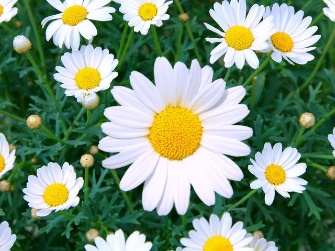 N    A                         TURET                                 R                         SE                         UE                         NFLO                       BW                       IE                        RR                        DFLO                       W                       E                        R       S                 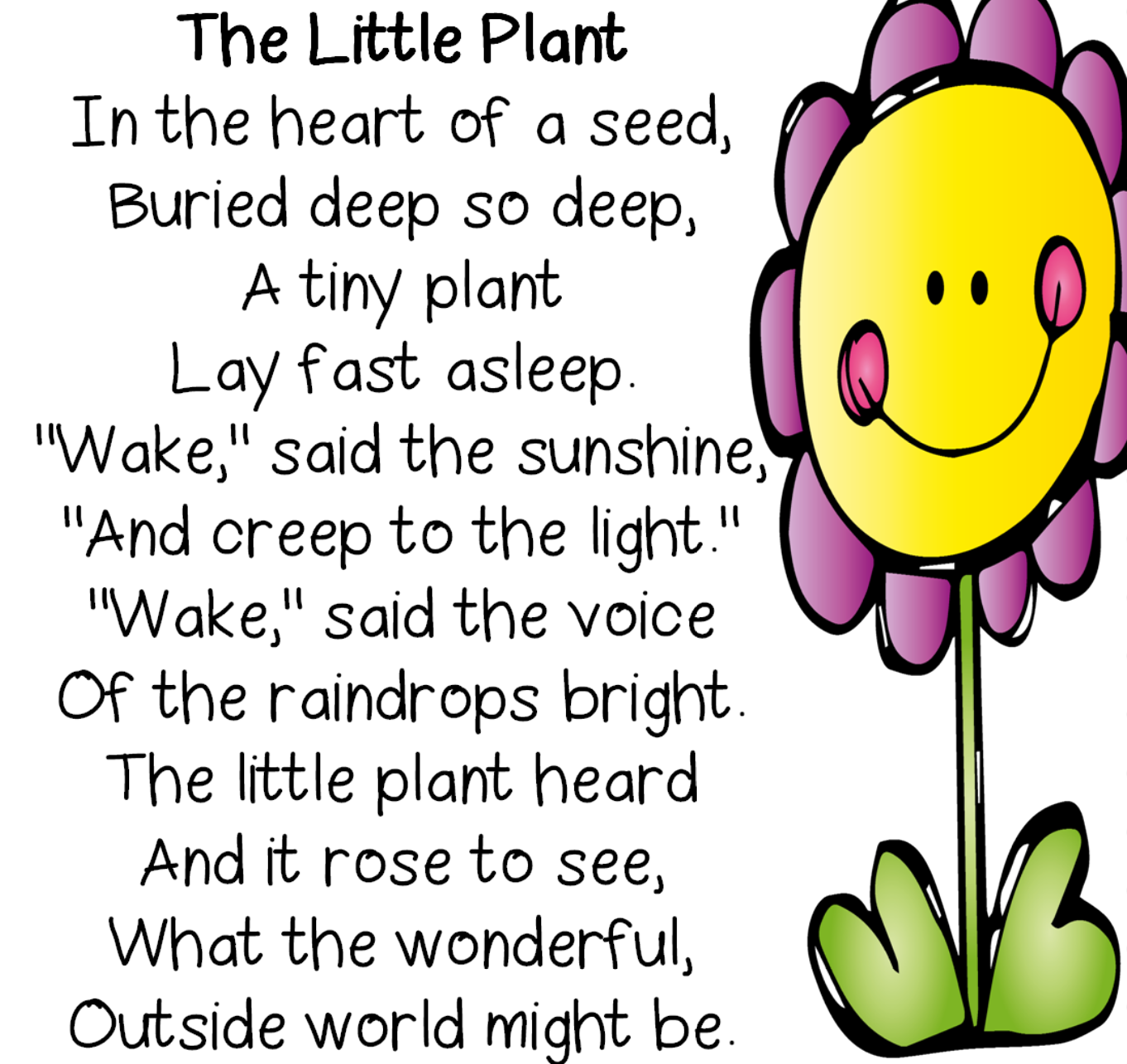 Write a poem based on nature.  What do you see, smell, hear and feel?